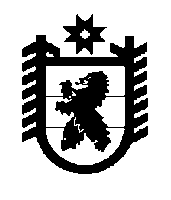    РЕСПУБЛИКА КАРЕЛИЯАдминистрация Лоухского муниципального района   ПОСТАНОВЛЕНИЕ  № 42пгт. Лоухи                                                                                            06 марта 2024 годаО внесении изменений в постановление Администрации Лоухского муниципального района от 09.09.2019 г. № 202 «Об утверждении состава и положения о  районной комиссии по предупреждению и ликвидации чрезвычайных ситуаций и обеспечению пожарной безопасности  Лоухского муниципального района»В соответствии с  постановлением Администрации Лоухского муниципального района от 09.09.2019 г. № 202 «Об утверждении состава и положения о  районной комиссии по предупреждению и ликвидации чрезвычайных ситуаций и обеспечению пожарной безопасности Лоухского муниципального района» и в связи с изменениями в названиях организаций и  кадровой расстановке в организациях и учреждениях района, администрация Лоухского муниципального районапостановляет:1. Утвердить  новый состав комиссии по предупреждению и ликвидации чрезвычайной ситуации и обеспечению пожарной безопасности (приложение № 1).2. Признать утратившим силу приложение № 1, утверждённое постановлением Администрации Лоухского муниципального района от 15.12.2022 г. № 321 «О внесении изменений в постановление Администрации Лоухского муниципального района от 09.09.2019 г. № 202 «Об утверждении состава и положения о  районной комиссии по предупреждению и ликвидации чрезвычайных ситуаций и обеспечению пожарной безопасности  Лоухского муниципального района»3. Отделу по мобилизационной работе и гражданской обороне администрации Лоухского муниципального района разместить, новый состав комиссии на официальном сайте администрации  Лоухского муниципального района и довести до членов КЧС и ОПБ района.4. Контроль за исполнением настоящего постановления оставляю за собой.Глава Администрации Лоухского муниципального района                                                                       К.С. Серебрякова                   Приложение 1                                                                                                                                       Утверждено  постановлением                                                                                                                                          администрации Лоухского                                                                                                                                          муниципального района от 06 марта 2024 года № 42 С О С Т А Вкомиссии по предупреждению и ликвидации чрезвычайных ситуаций и обеспечению пожарной безопасности администрации Лоухского муниципального районаПредседатель комиссии: Серебрякова Кристина Сергеевна - глава Администрации Лоухского муниципального района;Заместитель председателя комиссии: - Финский Евгений Александрович – заместитель главы Администрации Лоухского муниципального района;Секретарь комиссии:- Сторч Игорь Витальевич – ведущий специалист отдела по мобилизационной работе и гражданской обороне Администрации Лоухского муниципального района;Члены комиссии:- Скрипниченко Сергей Аркадьевич – начальник отдела по мобилизационной работе и гражданской обороне Администрации Лоухского муниципального района;- Лангуев Сергей Владимирович - начальник отдела надзорной деятельности и профилактической работы по Кемскому и Лоухскому районам УНД и ПР ГУ МЧС России по РК (по согласованию);- Ивков Николай Анатольевич – начальник ГКУ РК «Отряд противопожарной службы по Лоухскому району» (по согласованию);- Чмак Олег Алексеевич – начальник отделения УФСБ РФ по РК в п. Лоухи (по согласованию);- Дунин Сергей Викторович – начальник ОМВД России по Лоухскому району (по согласованию);- Стенникова Таисия Ивановна – директор муниципального казенного учреждения «Районное управление коммунального хозяйства»;- Марттинен Александр Викторович – начальник Лоухского РЭС ПО СЭС  филиала ПАО «МРСК Северо-Запада» «Карелэнерго» (по согласованию);- Векшин Владимир Михайлович – старший государственный инспектор инспекторского участка (пгт. Лоухи) «Центр ГИМС ГУ МЧС России по РК» (по согласованию);-  Ярош Наталья Дмитриевна – главный врач  ГБУЗ РК «Лоухская ЦРБ» (по согласованию);- Баязитов Михаил Кимович –  директор МУП « Лоухские коммунальные сети»;- Иванов Роман Александрович – начальник Лоухского участка АО «Прионежская сетевая компания» (по согласованию);- Пак Лев Алексеевич -  начальник участка теплоснабжения по Лоухскому району ГУП РК «Карелкоммунэнерго» (по согласованию);- Горид Екатерина Арсентьевна – начальник территориального отдела Управления Роспотребнадзора по РК в Сегежском, Беломорском, Кемском, Лоухском районах (по согласованию);- Плотникова Марина Владимировна – начальник железнодорожной станции «Лоухи» (по согласованию).